         Cliente:                             Nº da proposta:                Responsável pela coleta:               Finalidade da análise:             Semestral (Portaria de Consolidação Nº 5/17 - MS)        Produtos secundários de desinfecção (Portaria de Consolidação Nº 5/17 - MS)          Outorga          Águas do Paraná – Montante/jusante             CONAMA 357 – rio             CONAMA 430 – efluente/esgoto                                     Outros, descrever:               Condições climáticas das últimas 48 horas:  Ensolarado    Nublado    Chuva fraca    Chuva forte à moderadaINFORMAÇÕES DA AMOSTRA* Nº do frasco que corresponde à amostra identificada; ** Água bruta: poço, mina, rio (água antes de qualquer tratamento), Para consumo humano: tratada de alguma forma para finalidade de consumo, Residual: qualquer tipo de efluente ou esgoto, seja tratado ou bruto; *** Nº de identificação a ser colocado no CISPAR para cadastro, não preencher!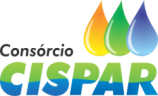 FICHA DE COLETA FÍSICO-QUÍMICADataHoraNº do frasco *Identificação da amostra (ponto de coleta, local, endereço, etc...)Matriz de Água (marcar “x”)**:Matriz de Água (marcar “x”)**:Matriz de Água (marcar “x”)**:Temperatura de recebimento(ºC)Identificação CISPAR ***DataHoraNº do frasco *Identificação da amostra (ponto de coleta, local, endereço, etc...)BrutaPara consumo humanoResidualTemperatura de recebimento(ºC)Identificação CISPAR ***--------------------------------------------------------------------------------------------------------------------------------RECEBIMENTOEntregue na recepção do CISPAR por: _______________________________Recebido por (visto): ________________________   Data: ______/______/______ Hora: _______:_______	        Termômetro: _______ pH das amostras recebidas:  Conformes  Não conformes, obs.:Amostras recebidas:  Conformes  Não conformes, obs.: